РОССИЙСКАЯ  ФЕДЕРАЦИЯ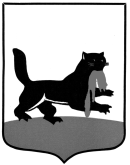 г. ИркутскГ О Р О Д С К А Я   Д У М А Р Е Ш Е Н И ЕО награждении Почетной грамотой Думы города Иркутска Принято на   46  заседании  Думы города Иркутска  6 созыва                       «  26  »     _апреля_      2018 г.Учитывая ходатайства: председателя Октябрьской окружной общественной организации ветеранов (пенсионеров) войны, труда, вооруженных сил и правоохранительных  органов  Беляева В.Н.,  председателя Правобережной окружной общественной организации ветеранов (пенсионеров) войны, труда, вооруженных сил и правоохранительных  органов Преловского В.И.,    депутата Думы города Иркутска шестого созыва по одномандатному избирательному округу №23  Корочкиной А.М., депутата Думы города Иркутска шестого созыва по одномандатному избирательному округу №34  Корнева М.Г., главного врача ОГАУЗ «Иркутская городская клиническая больница №1» Павлюка Л.А.,  руководствуясь ч.2 ст.16.1 Федерального закона «Об общих принципах организации местного самоуправления в Российской Федерации», ст.ст. 31, 32 Устава города Иркутска, Регламентом Думы города Иркутска, Положением о наградах Думы города Иркутска, утвержденным решением Думы города Иркутска от 16.04.2009 № 004-20-601046/9 с изменениями, внесёнными решениями Думы города Иркутска от 01.04.2013 № 005-20-450758/3, от 22.02.2017 № 006-20-310467/7, решением Думы города Иркутска от 06.10.2010  № 005-20-150206/0 «О размере денежного вознаграждения лицам, удостоенным Почётной грамоты Думы города Иркутска», Дума города ИркутскаР Е Ш И Л А:Наградить Почётной грамотой Думы города Иркутска:Шавня Ольгу Николаевну – ветерана труда, члена  Президиума  Правобережной окружной общественной организации ветеранов (пенсионеров) войны, труда, вооруженных сил и правоохранительных  органов, председателя культурно-массовой комиссии, председателя первичной ветеранской организации «Декабрьская» за активную работу и общественную деятельность в Правобережной окружной общественной организации ветеранов (пенсионеров) войны, труда, вооруженных сил и правоохранительных  органов и в связи с празднованием 73-ой годовщины Победы в Великой Отечественной войне;Якушкину Фаину Самуиловну – ветерана труда, члена   культурно-массовой комиссии Правобережной окружной общественной организации ветеранов (пенсионеров) войны, труда, вооруженных сил и правоохранительных  органов, председателя клуба «Теплые встречи» за активную работу и общественную деятельность в Правобережной окружной общественной организации ветеранов (пенсионеров) войны, труда, вооруженных сил и правоохранительных  органов и в связи с празднованием 73-ой годовщины Победы в Великой Отечественной войне; Ширяеву Зою Петровну -  председателя ветеранской организации №20/1 «Байкальский» за активную работу и общественную деятельность в Октябрьской окружной общественной организации ветеранов (пенсионеров) войны, труда, вооруженных сил и правоохранительных органов;Гульбас Веру Михайловну – учителя начальных классов МБОУ г. Иркутска  СОШ №31 за многолетний , плодотворный , добросовестный труд в деле обучения и воспитания подрастающего поколения, высокое профессиональное мастерство, творческое отношение к работе и в связи с 70-летием;Муха Александра Михайловича – председателя Иркутской региональной общественной организации народно-художественного творчества «Прибайкалье» , руководителя коллектива русской песни «Прибайкалье»  за сохранение народных традиций, вовлечение детей в творческую деятельность, активное участие в общественной жизни города Иркутска;Муха Наталью Викторовну - художественного руководителя коллектива русской песни «Прибайкалье» за сохранение народных традиций, вовлечение детей в творческую деятельность, активное участие в общественной жизни города Иркутска;Старухина Игоря Александровича – председателя Совета Иркутской городской общественной организации «Федерация рукопашного боя» за вклад в развитие детско-юношеского спорта;Космовскую Татьяну Ивановну – медицинскую сестру-палатную неврологического отделения для больных с острым нарушением мозгового кровообращения за многолетний добросовестный труд, высокое профессиональное мастерство, умелую организацию работы и в связи с празднованием Дня медицинского работника;Хуцишвили Нану Джадуновну – врача-пульмонолога отделения аллергологии и иммунологии   за многолетний добросовестный труд, высокое профессиональное мастерство, умелую организацию работы и в связи с празднованием Дня медицинского работника;Юрьеву Людмилу Михайловну – медицинскую сестру-перевязочной хирургического отделения-2 за многолетний добросовестный труд, высокое профессиональное мастерство, умелую организацию работы и в связи с празднованием Дня медицинского работника.Администрации города Иркутска:2.1. Выплатить денежное вознаграждение, установленное решением Думы города Иркутска от 06.10.2010 № 005-20-150206/0 «О размере денежного вознаграждения лицам, удостоенным Почётной грамоты Думы города Иркутска», лицам, указанным в пунктах 1.1.-1.10. настоящего решения. 2.2. Опубликовать настоящее решение. «  26   »        апреля       2018 г.№ 006 - 20 - 460693/8Председатель Думы города Иркутска                                           Е.Ю. СтекачевПредседатель Думы города Иркутска